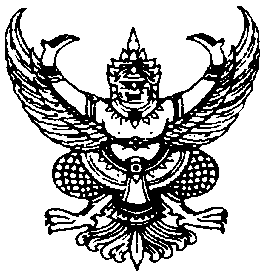 คำสั่งจังหวัด...................................          ที่ ............../...............                                เรื่อง เลื่อนเงินเดือนข้าราชการ กรณีเกษียณอายุราชการ................................................................อาศัยอำนาจตามความในมาตรา ๕๗ มาตรา ๗๔ และมาตรา ๗๖ แห่งพระราชบัญญัติระเบียบข้าราชการพลเรือน พ.ศ. ๒๕๕๑ พระราชบัญญัติระเบียบข้าราชการพลเรือน (ฉบับที่ 2) พ.ศ. ๒๕๕8 หนังสือสำนักงาน ก.พ. ด่วนที่สุด ที่ นร 1012.2/ว 6 ลงวันที่ 25 พฤษภาคม 2558 กฎ ก.พ. ว่าด้วยการเลื่อนเงินเดือน พ.ศ. ๒๕๕๒ กฎ ก.พ. ว่าด้วยการเลื่อนเงินเดือน (ฉบับที่ 2) พ.ศ. ๒๕๕6 หนังสือสำนักงาน ก.พ. ที่ นร 1008.1/ว 7 ลงวันที่ 5 เมษายน 2556 ที่ นร 1012/ว 20 ลงวันที่ 3 กันยายน 2552 ด่วนที่สุด ที่ นร 1008.1/ว 28 ลงวันที่ 22 ตุลาคม 2552 ด่วนที่สุด ที่ นร 1008.1/145 ลงวันที่ 31 มีนาคม 2553 ที่ นร 1008.1/ว 12 ลงวันที่ 30 สิงหาคม 2555 ที่ นร 1008.1/522 ลงวันที่ 9 ตุลาคม 2555 ด่วนที่สุด ที่ นร 1012.2/ว 7 ลงวันที่ 25 พฤษภาคม 2558 หนังสือสำนักเลขาธิการคณะรัฐมนตรี ด่วนที่สุด ที่ นร 0505/ว 347 
ลงวันที่ 20 ตุลาคม 2559 และคำสั่งจังหวัด.... มอบอำนาจให้รองผู้ว่า ... (ถ้ามี)  จึงเลื่อนเงินเดือนข้าราชการ
พลเรือนสามัญซึ่งต้องพ้นจากราชการเพราะเหตุเกษียณอายุราชการเมื่อสิ้นปีงบประมาณ พ.ศ. ............... 
ตามผลการประเมินผลการปฏิบัติราชการของข้าราชการพลเรือนสามัญเพื่อประโยชน์ในการคำนวณบำเหน็จบำนาญ จำนวน ............ ราย  ดังบัญชีรายละเอียดแนบท้ายนี้		ทั้งนี้  ตั้งแต่วันที่ 30 กันยายน.................เป็นต้นไป						สั่ง ณ วันที่ ...........................................						(ลงชื่อผู้สั่ง)............................................							    (.........................................)						  (ตำแหน่ง)............................................สามารถดูตัวอย่างเพิ่มเติมได้ที่ เว็บไซต์กองการเจ้าหน้าที่ หัวข้อการเลื่อนเงินเดือนข้าราชการ
http://www.person.doae.go.th/person2011/node/2303